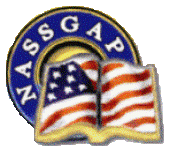 Name: _____________________________________________________________________Title: ______________________________________________________________________Agency: ____________________________________________________________________Mailing Address: _____________________________________________________________City: ________________________  State: _______________  Zip Code _________________Phone: ______________________________   Fax: __________________________________Email Address: _______________________________________________________________1.  Have you attended a NASSGAP Conference in the past?  If so, when?____________________________________________________________________________2. When was the last time that your state was represented at a NASSGAP Conference?____________________________________________________________________________3.  Are there other representatives from your state that are planning to attend the Fall NASSGAP conference?  _________________________________________________________________4.  Are there other conferences that you are planning, or expecting, to attend this year?______________________________________________________________________________5.  Is your state a NASSGAP paying member? _______________________________________6.  What is the situation that prevents your state from paying for the full costs for you to attend the conference? _______________________________________________________________________________________________________________________________________________________________________________________________________________________________________7.  Please provide a brief description of why you want to attend this conference?____________________________________________________________________________________________________________________________________________________________________________________________________________________________________________________________________________________________________________________________________________________________________________________________________________________________________________________________________________________8.  Describe how you think attending this conference will benefit you as an individual and/or your agency or state?______________________________________________________________________________________________________________________________________________________________________________________________________________________________________________________________________________________________________________________________________________________________________________________________________________________________________________________________________________________________________________________________________________Signature of Applicant                                                               Date__________________________________________________________Signature of Applicant’s Supervisor or Agency CEO               Date(This signature is attesting that the agency or state supports the applicant’s attendance at the conference and will share in the costs of the conference, to whatever extent possible, if the applicant receives a scholarship.)Please mail, fax or email the application to the following:NASSGAP Scholarship Review Committeec/o  Stephanie Butler, Interim Executive DirectorAlaska Commission on Postsecondary EducationP.O. Box 110505Juneau, AK  99811-0505Email:  Stephanie.butler@alaska.govFax:      907-465-5316